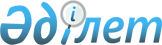 О признании утратившим силу решение Талгарского районного маслихата от 5 августа 2014 года № 34-193 "Об утверждении порядка проведения раздельных сходов местного сообщества и определения количества представителей жителей села, улицы, многоквартирного жилого дома для участия в сходе местного сообщества в Талгарском районе"Решение Талгарского районного маслихата Алматинской области от 22 декабря 2023 года № 15-61. Зарегистрировано Департаментом юстиции Алматинской области 27 декабря 2023 года № 6064-05
      В соответствии со статьей 27 Закона Республики Казахстан "О правовых актах", Талгарский районный маслихат РЕШИЛ:
      1. Признать утратившим силу решение Талгарского районного маслихата "Об утверждении порядка проведения раздельных сходов местного сообщества и определения количества представителей жителей села, улицы, многоквартирного жилого дома для участия в сходе местного сообщества в Талгарском районе" от 5 августа 2014 года № 34-193 (зарегистрировано в Реестре государственной регистрации нормативных правовых актов № 83360).
      2. Контроль за исполнением настоящего решения возложить на руководителя аппарата Талгарского районного маслихата У. Даркенбаеву.
      3. Настоящее решение вводится в действие по истечении десяти календарных дней после дня его первого официального опубликования. 
					© 2012. РГП на ПХВ «Институт законодательства и правовой информации Республики Казахстан» Министерства юстиции Республики Казахстан
				
      Председатель Талгарского районного маслихата

М. Алибеков
